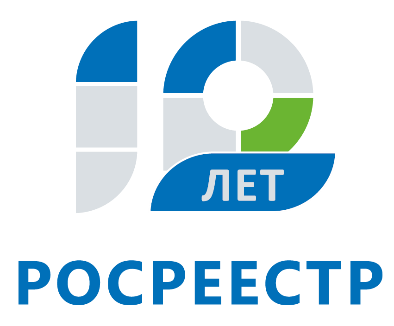 АНОНСПрямую линию с заявителями проведет Управление Росреестра по Иркутской области 5 сентября5 сентября Управление Росреестра по Иркутской области проведет прямую линию с заявителями на тему: «Как правильно сформировать карту (план) объекта землеустройства для подачи на государственную экспертизу землеустроительной документации?». На вопросы граждан ответят ведущий специалист-эксперт отдела геодезии, картографии, землеустройства и мониторинга земель Непомнящих Татьяна Александровна (тел. (3952) 450-270) и специалист-эксперт отдела Иванова Эрика Анатольевна (тел. (3952) 450-272).Прямая линия пройдет с 8 до 17 часов.По информации Управления Росреестра по Иркутской области